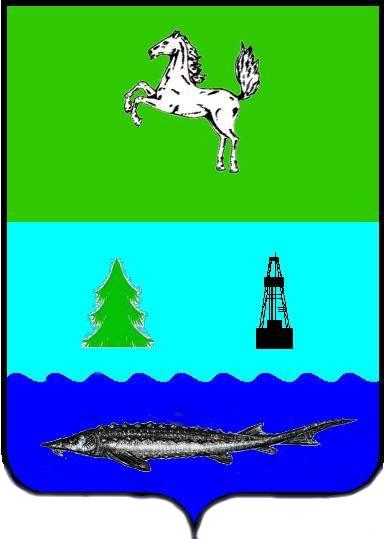 АДМИНИСТРАЦИЯ ПАРАБЕЛЬСКОГО РАЙОНАПОСТАНОВЛЕНИЕ от 25.09.2018г. 		                 № 547аОб утверждении основных направлений бюджетной и налоговой политикиПарабельского района на 2019 год и плановый период 2020 – 2021 годовВ соответствии со статьями 172, 184.2 Бюджетного кодекса Российской Федерации, статьей 17 Положения «О бюджетном процессе в муниципальном образовании Парабельский район», утвержденного Решением Думы Парабельского района от 26.05.2011 года № 19, в целях разработки проекта решения Думы Парабельского района «О бюджете муниципального образования Парабельский район на 2019 год и плановый период 2020–2021 годов»,ПОСТАНОВЛЯЮ:1. Утвердить Основные направления бюджетной и налоговой политики Парабельского района на 2019 год и плановый период 2020 – 2021 годов, согласно приложению к настоящему постановлению.2.Структурным подразделениям Администрации Парабельского района руководствоваться утвержденными основными направлениями бюджетной и налоговой политики при формировании бюджета муниципального образования «Парабельский район» на 2019 год и плановый период 2020–2021 годов.3. МКУ ОУФ – ФО администрации Парабельского района Томской области разместить настоящее постановление на официальном сайте Администрации Парабельского района (http://www.parabel.tomsk.ru/) в раздел Экономика и Финансы.4. Настоящее постановление вступает в силу со дня его подписания.5. Контроль за исполнением возложить на первого заместителя Главы района Е.А.Рязанову.Глава района										         А.Л. КарловТ.М. Шибаева21850Рассылка:Администрация – 2 Е.А. РязановаМКУ ОУФ – ФО – 1МКУ Отдел образования – 1МКУ Отдел культуры – 1                                                                                                               Приложениек постановлению АдминистрацииПарабельского района от 25.09.2018 № 547а Основные направления бюджетной и налоговой политикиПарабельского района на 2019 год и плановый период 2020 – 2021 годовОсновные направления бюджетной и налоговой политики Парабельского района на 2019 год и плановый период 2020 и 2021 годов определены в соответствии с Бюджетным кодексом Российской Федерации, подготовлены в соответствии со статьями  172, 184.2 Бюджетного кодекса Российской Федерации, Федеральным законом от 06.10.2003 г. №131-ФЗ «Об общих принципах организации местного самоуправления в Российской Федерации», ст. 17 Положения «О бюджетном процессе в муниципальном образовании Парабельский район», утвержденного Решением Думы Парабельского района от 26.05.2011 года № 19, в целях составления проекта бюджета муниципального образования «Парабельский район» на 2019 год и на плановый период 2020 и 2021 годов (далее – Проект бюджета на 2019 - 2021 годы). При подготовке Основных направлений бюджетной и налоговой политики  Парабельского района учтены положения Послания Президента Российской Федерации Федеральному собранию от 01.03.2018 г. Послания Президента Российской Федерации Федеральному собранию Российской Федерации от 1 декабря 2016 года, Указов Президента Российской Федерации от 7 мая 2012 года, Указа Президента Российской Федерации от 07.05.2018 г. № 204 «О национальных целях и стратегических задачах развития Российской Федерации на период до 2024 года», Проекта основных направлений бюджетной, налоговой, и таможенно-тарифной политики Томской области на 2019 год и на плановый период 2020 и 2021 годов, Прогноза социально-экономического развития Парабельского района на 2019-2024 годы. В Парабельском районе определены следующие приоритеты политики в сфере управления муниципальными финансами:- создание условий для устойчивого исполнения бюджета района и бюджетов поселений, в том числе для повышения бюджетной обеспеченности района и поселений;- совершенствование программного метода планирования расходов бюджета района и бюджетов поселений с целью повышения эффективности расходов и их увязка с программными целями и задачами;- создание условий для равных финансовых возможностей оказания гражданам муниципальных услуг на всей территории района;- повышение качества управления муниципальными финансами;- эффективное регулирование муниципального долга.Основные направления бюджетной и налоговой политики являются основой для составления проекта бюджета муниципального образования «Парабельский район» и бюджетов поселений на 2019 год и плановый период 2020 и 2021 годов, а также для повышения качества бюджетного процесса, обеспечения рационального, эффективного и результативного расходования бюджетных средств.Долговая политика в Парабельском районе    в 2019-2021 годах, как и ранее, будет исходить из целей,  и сбалансированности бюджета муниципального образования «Парабельский район» и бюджетов поселений в соответствии с Уставом района.Проведение предсказуемой и ответственной бюджетной политики, обеспечение долгосрочной сбалансированности и устойчивости бюджетной системы Парабельского района, обеспечат экономическую стабильность и необходимые условия для повышения эффективности деятельности органов местного самоуправления в районе по обеспечению потребностей граждан и общества в муниципальных услугах на территории Парабельского района, увеличению их доступности и качества.Целью Основных направлений бюджетной и налоговой политики является описание условий, принимаемых для составления проекта бюджета  муниципального образования «Парабельский район» на 2019-2021 годы, основных подходов к его формированию и общего порядка разработки характеристик и прогнозируемых параметров бюджета района, а также обеспечение прозрачности и открытости бюджетного планирования. Задачами Основных направлений бюджетной и налоговой политики является определение подходов к планированию доходов и расходов, источников финансирования дефицита районного бюджета, финансовых взаимоотношений с бюджетами других уровней.Наиболее значимым направлением бюджетной и налоговой политики Парабельского района выделено обеспечение экономической стабильности в Парабельском районе и создание необходимых условий для улучшения качества жизни и благосостояния граждан района за счет повышения уровня предоставляемых населению муниципальных услуг.Базовым принципом бюджетной и налоговой политики на 2019 год и плановый период 2020-2021 годов является сохранение экономической устойчивости консолидированного бюджета Парабельского района, безусловное исполнение принятых обязательств наиболее эффективным способом, обеспечение рационального и результативного расходования бюджетных средств.1.  Основные направления бюджетной политики на 2019 год и плановый период 2020-2021 годов Бюджетная политика Парабельского муниципального района реализовывается на основе принципов, установленных Бюджетным кодексом Российской Федерации. В условиях ограниченности собственных доходов бюджета района на первый план выходит повышение эффективности расходов, достижение измеримых общественно-значимых результатов.  Бюджетная политика в 2019-2021 годы в части расходов бюджета Парабельского района должна отвечать принципам консервативного бюджетного планирования и направлена на дальнейшее повышение эффективности расходов бюджета. Ключевыми требованиями должны быть бережливость и максимальная отдача от использования бюджетных средств.Основными целями бюджетной политики на 2019 год являются:- социально-экономическое развитие Парабельского района;- обеспечение сбалансированности расходных обязательств и ресурсов для их обеспечения;- повышение эффективности расходования бюджетных средств;- качественное формирование муниципальных заданий для бюджетных учреждений и нормативов их финансового обеспечения, совершенствование перечня оказываемых ими услуг;- концентрация средств на решении ключевых социально-экономических задач;- увеличение налогового потенциала и расширение налоговой базы.Для достижения поставленных целей в очередном финансовом году и плановом периоде планируется:1. Определение четких приоритетов использования бюджетных средств с учетом текущей экономической ситуации. Начиная с 2019 года бюджет района формируется  на основе муниципальных программ, которые повышают эффективность расходования бюджетных средств. Формирование бюджета района на основе муниципальных программ позволяет гарантированно обеспечить финансовыми ресурсами действующие расходные обязательства, прозрачно и конкурентно распределять имеющиеся средства. В 2017 году муниципальные программы составляли 6,5% от общей суммы расходов, в 2018 году действует 16 программ, которые составляют 6,4%. При планировании бюджетных ассигнований на 2019 год и плановый период 2020 и 2021 годов следует детально проработать содержание муниципальных программ, соразмеряя объемы их финансирования с реальными возможностями бюджета. 2. Реализация приоритетных проектов, учитывающих объединение управленческих решений и бюджетных ассигнований на финансовое обеспечение программных мероприятий.   В 2019 году планируется продолжить участие Парабельского муниципального района в 4-х приоритетных проектах Российской Федерации, в том числе:- «Формирование комфортной городской среды»;- «Безопасные и качественные дороги»;- «Создание современной образовательной среды для школьников»;- «Инициативное бюджетирование». Инициативное бюджетирование  - совокупность разнообразных, основанных на гражданской инициативе, практик по решению вопросов местного значения при непосредственном участии граждан в определении и выборе объектов расходования бюджетных средств, а также в последующем контроле за реализацией отобранных проектов. В октябре 2017 года впервые стартовал конкурсный отбор проектов, предложенных непосредственно жителями муниципалитетов для решения вопросов местного значения. Заявки на участие в конкурсе принимаются Департаментом финансов Томской области. Лучшие проекты получают до 1 млн. рублей из областного бюджета на их реализацию. На эти цели в областном бюджете на 2018 год предусмотрено 25 млн.рублей. В Парабельском муниципальном районе в 2018 году проекты по благоустройству населенных пунктов одобрены 3 сельским поселениям.В 2019-2020 годах планируется продолжение практики инициативного бюджетирования в Парабельском районе. Выделенные из областного бюджета средства органы местного самоуправления смогут направить на развитие коммунальной инфраструктуры и внешнего благоустройства, объектов, используемых для проведения общественных, культурно-массовых и спортивных мероприятий (площади, парки, спортивные и детские площадки, места отдыха), объектов обеспечения первичных мер пожарной безопасности, приобретение основных средств и материальных запасов в целях реализации поселениями вопросов местного значения, а также полномочий по решению вопросов местного значения.3. Укрепление доходной части бюджета за счет наращивания стабильных доходных источников и мобилизации в бюджет имеющихся резервов. Необходимо продолжить работу органов местного самоуправления с налоговыми органами и иными территориальными подразделениями органов государственной власти, осуществляющими администрирование доходов, по мобилизации доходов в бюджет района с целью максимально возможного сокращения недоимки по доходам и, соответственно, увеличения собираемости налогов и иных доходов на территории района. Максимальное привлечение средств федерального, областного бюджетов и внебюджетных источников. Для достижения этой задачи необходимо своевременно подать заявки для участия в государственных программах Российской Федерации и Томской области, заключить соответствующие соглашения, договора социального партнерства с коммерческими структурами.4. Продолжение  работы по повышению эффективности деятельности  муниципальных учреждений. В Парабельском районе муниципальные учреждения осуществляют свою деятельность посредством выполнения муниципального задания по оказанию услуг, выполнению работ. Муниципальное задание формируется для бюджетных  учреждений. Финансовое обеспечение такой деятельности производится путем предоставления субсидий из  бюджета района. 5. Повышение качества предоставляемых населению муниципальных услуг путем продолжения работы по повышению ответственности руководителей учреждений за некачественное выполнение муниципального задания и созданию стимулов для более рационального и экономного использования бюджетных средств.6. Обеспечение прозрачности и открытости бюджета и бюджетного процесса для общества необходимо продолжить посредством размещения в телекоммуникационной сети Интернет информации о муниципальных финансах, действующих муниципальных программах и результатах их реализации; ежеквартальной информации о ходе исполнения местного бюджета. Для доступного информирования граждан о состоянии муниципальных ресурсов необходимо постоянно совершенствовать информационный объект «Бюджет для граждан», опубликованный на официальном сайте сети Интернет администрации Парабельского муниципального района, а также необходимо обеспечить широкое вовлечение граждан в процедуры обсуждения и принятия бюджетных решений, общественного контроля их эффективности и результативности. 2. Основные итоги бюджетной политики 2017 года, плановые назначения 2018 года в части расходов бюджетаВ течение 2017  года доходы Парабельского района характеризовались динамикой небольшого экономического спада. В консолидированный бюджет района в 2017 году поступило 748 777,4 тыс.рублей, темп роста к уровню предшествующего периода составил 90,2%. Несмотря на снижение доходов, расходы консолидированного бюджета муниципального образования «Парабельский район» за 2017 год исполнены в сумме           857 837,3 тыс.рублей. К уровню 2016 года темп роста расходов составил 117,7%. Рост произошел в связи с произведенными расходами, ограниченными рамками одного года: капитальный ремонт котельной в мкр. Нефтяников 19 852,1 тыс.рублей; строительство многоквартирного дома для переселения граждан из ветхого и аварийного жилья – 70 096,1 тыс.рублей; строительство парка семейного отдыха в с.Парабель 26 478,3 тыс.рублей. В 2018 году в бюджете Парабельского муниципального района запланированы расходы в сумме 829 546,3 тыс.рублей (темп роста к исполнению 2017 года 96,7%). Исполнение плановых назначений на 01.07.2018 года составило 374 271,9 тыс.рублей или 45,1%.Структура расходов районного бюджета имеет преимущественно социальную направленность: - отрасли социальной сферы (образование, культура, физическая культура и спорт) – в 2017 году составили 57,5% бюджета района (493 383,3 тыс.рублей), в 2018 году запланированы 67,4% (574 185,0 тыс.рублей) от общей суммы расходов;- отрасли производственной сферы (ЖКХ, транспортная система, сельское хозяйство, дорожное хозяйство) – в 2017 году составили 29,4% (252 485,9 тыс.рублей), в 2018 году запланированы  17,7% бюджета района (150 757,5 тыс.рублей);- расходы на содержание органов местного самоуправления – в 2017 году составили 10,6% (90 932,2 тыс.рублей), в 2018 году запланированы 11,2% (95 102,2 тыс.рублей);- национальная оборона – в 2017 году 0,1% (745,5 тыс.рублей), в 2018 году 0,1% или 735,4 тыс.рублей; - прочие расходы – в 2017 году составили 2,4% (20 290,4 тыс.рублей), в 2018 году – план 2,4% или 31 267,7 тыс.рублей.Расходы бюджета Парабельского района в 2017-2018 гг. частично сформированы на основе муниципальных программ. Структура каждой из муниципальных программ сформирована исходя из принципа четкого соответствия планируемых к реализации программных мероприятий. Расходы на исполнение 14 государственных и 16 муниципальных программ в 2017 году составили 59,7% бюджета района или 512 055,6 тыс.рублей. В 2018 году осуществляется реализация 14 государственных и 16 муниципальных программ. Финансирование данных программ на 2018 год запланировано в размере 478 346,4 тыс.рублей или 57,7% от общей суммы расходов.  За 7 месяцев 2018 года исполнение программной части бюджета составило 263 757,8 тыс.рублей (55,1% от плановых назначений).   Расходные обязательства района исполняются своевременно, о чем говорит отсутствие кредиторской задолженности.Бюджетная политика на протяжении нескольких лет направлена на содействие социальному и экономическому развитию муниципального образования «Парабельский район».Приоритетными направлениями бюджетной политики неизменно остаются: - создание максимально стабильных финансовых условий в целях обеспечения мер социальной поддержки населения района; - обеспечение получения качественных образовательных услуг, развитие инфраструктуры общеобразовательных и дошкольных учреждений; - развитие районной дорожно-транспортной инфраструктуры;- создание условий, обеспечивающих возможность жителей Парабельского муниципального района заниматься физической культурой и спортом; - создание условий для комфортного проведения досуга, а также привлечения к культурным ценностям Сибири жителей Парабельского муниципального района;  - реконструкция, модернизация объектов ЖКХ и благоустройство района. Так, в 2017 году осуществлялись расходы по приоритетным направлениям:1. На приобретение жилья молодым семьям Парабельского муниципального района израсходовано 1 701,0 тыс. рублей, в том числе по Государственной программе «Обеспечение доступности жилья и улучшение качества жилищных условий населения Томской области» 747,4 тыс. рублей, в рамках реализации Муниципальной программы «Реализация молодежной политики на территории Парабельского района на 2016-2020 годы» – 953,6 тыс. рублей.Улучшение жилищных условий граждан, проживающих в сельской местности, в том числе молодых семей и молодых специалистов профинансировано в размере 1856,3 тыс.рублей, в том числе в рамках Государственной программы «Развитие сельского хозяйства и регулируемых рынков в Томской области» 1356,3 тыс. рублей, по Муниципальной программе «Устойчивое развитие Парабельского района Томской области на 2014-2017 годы и на период до 2020 года» - 500 тыс. рублей.По Муниципальной программе «Развитие малых форм хозяйствования в Парабельском районе на 2016-2020 годы» расходы на выплату гражданам, владельцам ЛПХ, субсидий на вывозку сена, поение скота составили 585,6 тыс. рублей.В 2017 году отдельным категориям граждан из числа ветеранов Великой Отечественной войны и вдов участников войны оказана материальная помощь и помощь в ремонте жилых помещений в размере 1250 тыс.рублей. Оказана материальная помощь гражданам, выделенная из резервного фонда непредвиденных расходов Администрации Парабельского района, в сумме 1511,2              тыс. рублей.По состоянию на 01.01.2018 года под опекой находится 31 человек, в районе тридцать семь приемных семей, в которых приемных родителей - 39 и  детей - 56. В рамках работы по охране семьи и детства выплачены опекунские пособия, оплата труда приемных родителей, расходы на приемных детей, пособия при всех формах устройства детей, лишенных родительского попечения, в семью, приобретение жилья детям-сиротам. На данные цели освоены средства в размере 16 140,7 тыс.рублей. Расходы на мероприятия Муниципальной программы "Обеспечение транспортной доступности на территории Парабельского района на 2016-2020 годы", составили 5 009,5 тыс.рублей, в том числе дотации на поддержку автомобильного транспорта - 763 тыс. рублей, водного транспорта - 1127 тыс. рублей, оплату авиационного сообщения в период распутицы – 718,3 тыс. рублей, содержание неосвещенной судовой обстановки и траление причала – 514,2 тыс.рублей, приобретение автобуса 1 887 тыс. рублей.2. В районе образовательные услуги оказываются в 9 школах, 4 детских дошкольных учреждениях, кроме того, функционирует школа искусств, ДДТ, ДЮСШ и 1 пришкольный интернат в п. Заводское. Расходы на образование профинансированы в размере 389 674,2 тыс.рублей, в том числе на общее образование - 244 744,4 тыс. рублей, на дошкольное 80 490,5 тыс.рублей, на молодежную политику и оздоровление детей 2 305,4 тыс.рублей. В сумму расходов вошли следующие направления: на повышение заработной платы педагогических работников образовательных учреждений, надбавок к тарифной ставке (должностному окладу), стипендии Губернатора Томской области лучшим и молодым учителям муниципальных образовательных учреждений, на стимулирующие выплаты за высокие результаты и качество выполняемых работ в муниципальных образовательных учреждениях, на стимулирующие выплаты в муниципальных учреждениях дополнительного образования детей израсходовано 39 715,7 тыс.рублей, на обеспечение жизнедеятельности детей-сирот и детей, оставшихся без попечения родителей - 174,2 тыс.рублей; на обеспечение обучающихся с ограниченными возможностями здоровья, бесплатным двухразовым питанием в сумме 2 644,9 тыс. рублей.В 2017 году на организацию летнего отдыха детей в каникулярное время израсходовано 1836,9 тыс. рублей, в том числе субсидия из областного бюджета – 1 332,3 тыс. рублей.Проведен ремонт пристройки (столовой) к зданию МБОУ «Парабельская школа им. Н.А.Образцова», расход составил 1 399,9 тыс. рублей, из них 999,9 тыс. рублей получено по договору социально-экономического партнерства от АО "Транснефть Центральная Сибирь".  На создание в 2017 году условий для поэтапного внедрения ФГОС профинансировано 843,7 тыс.рублей. Средства в сумме 614 тыс. рублей направлены на приобретение автомобиля для решения кадрового вопроса образовательного процесса в муниципальном образовании, 231 тыс.рублей – МБОУ «Парабельская гимназия» на укрепление материально-технической базы. МБОУ Парабельская гимназия оборудовала спортивную площадку – финансирование составило 5 045 тыс.рублей, из них за счет средств областного бюджета в размере 1 115 тыс.рублей, 3 930 тыс.рублей за счет средств, полученных по договору соцпартнерства.3. Дорожные фонды в 2017 году профинансированы в размере 49 149,3 тыс. рублей. Расходы направлены на содержание автомобильных дорог общего пользования – 12 627,1 тыс. рублей; на ремонт автомобильных дорог – 33 894,3 тыс. рублей; на установку дорожных знаков и светофоров - 1 032,7 тыс. рублей; на строительство дороги к новому дому ул. Рассветная, 1 – 786,3 тыс. рублей; на проведение аварийно-восстановительных работ моста через реку Невага за счет средств резервного фонда КЧС и ПБ Администрации Парабельского района – 808,9 тыс. рублей. 4. Расходы на развитие массового спорта и привлечение граждан района к занятию физической культурой составили 3 459,5 тыс. рублей. Средства направлены на оплату труда спортинструкторов по физкультуре, приобретение спортинвентаря, на организацию участия спортивных команд в межселенных и других спортивных мероприятиях. 5. В отчетном году на финансирование развития деятельности в области «Культура» израсходованы средства на укрепление материально-технической базы муниципальных домов культуры, поддержку творческой деятельности муниципальных театров в сумме 3 062,2 тыс. рублей - средства направлены на приобретение светового оборудования Дома культуры. Расходы на поддержку экономического и социального развития коренных малочисленных народов Севера, Сибири и Дальнего Востока профинансированы в сумме 2 311,4 тыс. рублей - средства направлены на развитие и обустройство музея селькупской культуры и быта «Чумэл чвэч» («Земля селькупская») под открытым небом, на организацию проведения мероприятия «Этюды Севера». 6.  Расходы бюджета Парабельского района на строительство, реконструкцию и модернизацию объектов ЖКХ, благоустроительные работы профинансированы в сумме 194 284,8 тыс.рублей, что в 2 раза превысило показатели прошлого года. Увеличение темпа роста обусловлено проведением капитального ремонта котельной мкр. Нефтяников в сумме 19 852,1 тыс.рублей, завершением мероприятий по переселению граждан из аварийного жилищного фонда в сумме 70 096,1 тыс.рублей, строительством парка семейного отдыха в сумме 26 478,3 тыс. рублей.Также произведены расходы бюджетных средств на компенсацию затрат по теплоснабжению энергоснабжающими организациями, использующими в качестве топлива нефть (МУП «Нарымское ЖКХ») 1 004,8 тыс.рублей; на организацию электроснабжения от дизельных электростанций – 27464,9 тыс.рублей; на реализацию мероприятия «Газоснабжение п. Заводской, д. Прокоп Парабельского района Томской области» в рамках Государственной программы «Развитие сельского хозяйства и регулируемых рынков в Томской области» – 19 454,2 тыс. рублей; на разработку документации для газификации с. Толмачево, д. Вялово, д. Голещихино Парабельского района – 1 286,9 тыс.рублей; на реализацию мероприятий Государственной программы "Развитие коммунальной и коммуникационной инфраструктуры в Томской области" по обеспечению населения Томской области питьевой водой – 14,3 тыс. рублей; на ремонт водонапорной сети в д. Вялово,    с. Толмачево и  с. Новосельцево – 3 092 тыс. рублей; на проектирование объектов инженерной инфраструктуры мкр. Подсолнухи – 1 970 тыс. рублей.Кроме того, профинансированы расходы на капитальный ремонт муниципального жилья в сумме 6 120,8 тыс. рублей; на изготовление техпаспортов на муниципальное жилье – 56,4 тыс.рублей.Расходы на благоустройство профинансированы в сумме 40 169,5 тыс. рублей. Модернизировано уличное освещение на 3 537,4 тыс.рублей; произведено озеленение населенных пунктов – 309,9 тыс.рублей; на содержание мест захоронений – 216,0 тыс.рублей.  По государственной программе "Обеспечение доступности жилья и улучшение качества жилищных условий населения Томской области" на реализацию мероприятия "Формирование комфортной городской среды в Томской области"  израсходовано 2 899,6 тыс. рублей на обустройство дворовых территорий и приобретение детских игровых площадок – 503,9 тыс. рублей.В 2018 году, кроме аналогичных расходов, осуществленных в 2017 году, реализуются значимые мероприятия, такие как реконструкция спортивного зала в общеобразовательной школе им. Н.А.Образцова с. Парабель, утепление пожарных выходов в детском саду «Солнышко», установка ограждений территории в Парабельской гимназии, приобретение инженерных коммуникаций (тепловых сетей и водопровода) к новому многоквартирному дому по адресу с. Парабебель ул. Рассветная, 1, реконструкция стадиона в с. Парабель запланирована на два периода - 2018 и 2019 годы.  3.  Основные направления налоговой политики на 2019 год и плановый период 2020-2021 годов Основной целью налоговой политики на 2019 год и на плановый период 2020 и 2021 годов остается обеспечение сбалансированности и устойчивости районного бюджета с учетом текущей экономической ситуации.Для достижения указанной цели необходимо сосредоточить усилия на решении задачи по обеспечению необходимого уровня доходов районного бюджета. Основными направлениями налоговой политики на 2019 год и на плановый период 2020 и 2021 годов являются:- формирование и реализация плана мероприятий по увеличению налоговых и  неналоговых доходов бюджета;- увеличение доходности муниципального имущества, переданного в возмездное пользование, вовлечение в хозяйственный оборот неиспользуемых объектов недвижимости и земельных участков, осуществление муниципального земельного контроля;- продолжение работы, направленной на повышение собираемости платежей в районный бюджет, проведение претензионной работы с неплательщиками, осуществление мер принудительного взыскания задолженности;- улучшение качества администрирования налоговых доходов главными администраторами доходов районного бюджета;- в целях содействия налоговым органам по администрированию ими доходов районного бюджета следует продолжить работу межведомственной комиссии по  вопросам платежей в районный бюджет, по выявлению субъектов предпринимательской деятельности, имеющих рабочие места на территории Парабельского района;- организация работы по проведению мероприятий по легализации оплаты труда и обеспечению полноты поступления в бюджет района налога на доходы физических лиц;- осуществление поддержки малого предпринимательства для стимулирования добровольного исполнения налоговых обязательств. Реализация этих мер будет являться необходимым условием повышения эффективности системы управления общественными (государственными и муниципальными) финансами и, как следствие, минимизации рисков несбалансированности бюджета Парабельского муниципального района.В основу формирования налоговой политики района на 2019 год и среднесрочную перспективу до 2021 года положены показатели прогноза социально-экономического развития  Парабельского муниципального района на 2019-2021 годы. Одним из основных показателей, применяемых для определения параметров доходной части бюджета, является индексы потребительских цен (инфляции),  рассчитанные в соответствии  с прогнозом социально-экономического развития Томской области на 2019 год и плановый период  2020-2021 годов:2019 год-103,7%,2020 год- 103,6%,2021 год - 103,9%.  Важная роль в обеспечении устойчивости бюджетной системы отводится снижению рисков неисполнения первоочередных и социально значимых обязательств, недопущению принятия новых расходных обязательств, не обеспеченных доходными источниками. 4. Основные итоги налоговой политики 2017 года, плановые назначения 2018 года в части формирования доходов бюджетаФактические доходы районного бюджета за 2017 год составили 748 777,4 тыс.рублей, в том числе налоговые и неналоговые доходы – 235 515,8 тыс.рублей, безвозмездные поступления – 513 261,7 тыс.рублей. Объем налоговых и неналоговых доходов составил 31,4% в общем объеме доходов бюджета.Основным источником формирования налоговых и неналоговых доходов районного бюджета в 2017 году стал налог на доходы физических лиц - 70,9% от общей суммы поступлений по налоговым и неналоговым доходам или 166 998,7 тыс.рублей. Темп роста исполнения 2017 года к 2016 году в сопоставимых условиях (без учета поступлений по дополнительному нормативу) составил 107,2%. Темп роста обеспечен  проводимой работой по привлечению в бюджет налоговых платежей, в результате которой в бюджет Парабельского района перечислена задолженность по НДФЛ за 2014-2017 годы в размере     1 140,7 тыс.рублей. По данным налогового органа также увеличились поступления по обособленным подразделениям крупнейших налогоплательщиков (ОАО «Томскгазпром», ОАО «Томскнефть», РНУ «Парабель») в связи с увеличением фонда оплаты труда, единовременных выплат, а также увеличением объема выполненных работ.Анализируя динамику поступлений в бюджет района в первом полугодии 2018 года по сравнению с аналогичным периодом прошлого года, произошло увеличение поступлений в бюджет Парабельского района на 11,7%, из них, поступления по налоговым и неналоговым доходам увеличились на 8,1% (в сопоставимых условиях увеличение 6%), безвозмездные поступления увеличились на 13,4%.Налоговые и неналоговые доходы увеличились за счет увеличения поступлений по налогу на доходы физических лиц на 4 млн.рублей, из них 2,5 млн.рублей за счет увеличения процента поступлений по дополнительному нормативу (по-прежнему основную часть налоговых и неналоговых доходов составляет налог на доходы физических лиц – 71,5%), а также за счет увеличения доходов от продажи муниципального имущества на 6,8 млн.рублей.5. Долговая  политика  в  2017  году -  ожидаемые показатели 2018 года В течение 2017 года муниципальные заимствования не производились, в связи с чем, расходы на обслуживание муниципального долга  района в 2017 году  не имелись. Основными направлениями долговой политики Парабельского муниципального района являются:1) поддержание величины муниципального долга Парабельского муниципального района на экономически безопасном уровне;2) распределение долговой нагрузки на Парабельский муниципальный район с целью обеспечения ежемесячной сбалансированности бюджета;3) минимизация стоимости заимствований;4) осуществление привлечения новых заимствований с учетом соблюдения ограничений, установленных Бюджетным кодексом Российской Федерации в отношении объема муниципального долга и расходов на его обслуживание;5) использование механизмов оперативного управления долговыми обязательствами Парабельского муниципального района:- корректировка сроков привлечения заимствований;- сокращение объема заимствований с учетом результатов исполнения бюджета Парабельского муниципального района;6) обеспечение своевременного и полного учета долговых обязательств.На начало 2018 года муниципальный долг отсутствовал, в июле 2018 года привлечен бюджетный кредит в сумме 13 миллионов рублей сроком на 3 года в целях частичного покрытия дефицита бюджета муниципального образования «Парабельский район». Данная финансовая мера позволила сбалансировать районный бюджет и обеспечить исполнение всех действующих расходных обязательств Парабельского муниципального района.         Кроме того одной из составляющих долговой политики является эффективное управление муниципальным долгом, включающей в себя  соблюдение установленных законодательством ограничений предельного объема муниципального долга и расходов на обслуживание муниципального долга.
6. Политика в области формирования межбюджетных отношенийМежбюджетные отношения на 2019-2021 годы формируются в соответствии с требованиями Бюджетного кодекса Российской Федерации, Законом Томской области от 13 августа 2007 года № 170-ОЗ "О межбюджетных отношениях в Томской  области". Основные подходы в области формирования межбюджетных отношений также, как и ранее, ориентированы на обеспечение сбалансированности бюджетов сельских поселений Парабельского района для поддержания решения вопросов местного значения необходимым объемом денежных средств и обеспечение выравнивающей составляющей межбюджетных трансфертов. Одной из первоочередных задач является обеспечение сбалансированности и поддержка платежеспособности бюджетов сельских поселений, входящих в состав Парабельского района. В рамках решения этой задачи политика в области формирования межбюджетных отношений в 2019 - 2021 годах будет направлена на повышение собственной налогооблагаемой базы сельских поселений, входящих в состав района.  Перечень вопросов местного значения сельских поселений формируется в соответствии со статьей 14 Федерального закона  от 06.10.2003 г. № 131-ФЗ «Об общих принципах организации местного самоуправления в Российской Федерации» и Законом Томской области от 17.11.2014 № 152-ОЗ «О закреплении отдельных вопросов местного значения за сельскими поселениями Томской области».Основными направлениями софинансирования расходных обязательств, возникающих при решении органами местного самоуправления вопросов местного значения, остаются:- обеспечение противопожарных мероприятий на территории поселения;- благоустройство территорий сельских поселений;- ремонт автомобильных дорог в границах сельских поселений;- содержание паромных переправ для транспортной доступности в отдаленные населенные пункты.Основными задачами в области регулирования межбюджетных отношений в муниципальном образовании  останутся:- повышение уровня жизнеобеспечения населения; - формирование устойчивой собственной доходной базы местных бюджетов, создание стимулов по ее наращиванию; - создание условий для сбалансированности местных бюджетов; - определение приоритетных направлений развития муниципальных образований; - создание стимулов для улучшения качества управления муниципальными финансами, повышения эффективности расходования бюджетных средств; - укрепление финансовой дисциплины муниципальных образований района, достижение условий соблюдения органами местного самоуправления муниципальных образований района бюджетного законодательства; - усиление заинтересованности органов местного самоуправления в улучшении качества управления муниципальными финансами и повышении эффективности расходов местных бюджетов. В целях решения поставленных задач планируется продолжить практику заключения с муниципальными образованиями сельских поселений соглашений о мерах по повышению эффективности использования бюджетных средств и увеличению поступлений доходов в местные бюджеты. Для дальнейшего совершенствования организации межбюджетных отношений необходимо:- создание стимулов по наращиванию доходной базы бюджетов поселений;- совершенствование системы разграничения расходных обязательств между районным бюджетом и бюджетами поселений;- совершенствование методик распределения межбюджетных трансфертов;- инвентаризация и оптимизация расходов местных бюджетов, в том числе оптимизация расходов на органы  местного самоуправления; - обеспечение жесткого режима экономного и рационального использования бюджетных средств; - недопущение кредиторской задолженности по принятым обязательствам, в первую очередь по заработной плате. 7.  Совершенствование управления над исполнением бюджета Парабельского муниципального районаИсполнение бюджета Парабельского района регламентировано главой VI Решения Думы Парабельского района от 26.05.2011 г. № 19 «Об утверждении Положения «О бюджетном процессе в муниципальном образовании «Парабельский район»» в новой редакции».Управление исполнением бюджета Парабельского муниципального района в первую очередь ориентировано на повышение эффективности и строгое соблюдение бюджетной дисциплины всеми участниками бюджетного процесса, включая:- эффективное управление ликвидностью местного бюджета;- исполнение местного бюджета на основе кассового плана;- планирование кассовых разрывов и резервов их покрытия;- принятие главными распорядителями бюджетных средств обязательств только в пределах доведенных до них лимитов;- обеспечение жесткого контроля за отсутствием кредиторской задолженности по принятым обязательствам, в первую очередь по заработной плате, коммунальным услугам и социальным выплатам;- сокращение оборота наличных денег путем обеспечения получателей
бюджетных средств денежной наличностью с использованием расчетных
банковских карт;- совершенствование системы администрирования доходов районного
бюджета;- повышение качества бюджетного учета и бюджетной отчетности;- контроль за целевым и эффективным использованием бюджетных
средств;- использование информационных систем (подсистем) для планирования бюджетных ассигнований на оказание услуг (выполнение работ) с учетом показателей муниципального задания.8. Политика в сфере финансового контроляФинансовый контроль является важнейшим средством обеспечения соблюдения принципов законности, целесообразности и эффективности действий по управлению, включая стадии планирования, формирования, распределения и использования, муниципальными финансовыми ресурсами, материальными ценностями и нематериальными объектами, их сохранности и приумножения для выполнения функций органов местного самоуправления.В условиях ограниченности бюджетных ресурсов необходимо соблюдение принципов результативности и эффективности использования бюджетных средств. При этом особую значимость приобретает муниципальный финансовый контроль за  исполнением  бюджета, как предварительный и текущий, так и последующий. Постановлением Администрации Парабельского района от 24.11.2017 г. № 860а утвержден Порядок осуществления полномочий органом внутреннего муниципального финансового контроля по внутреннему муниципальному финансовому контролю в муниципальном образовании «Парабельский район». Политика в области финансового контроля на 2019 год и плановый период 2020 и 2021 годов направлена на совершенствование муниципального финансового контроля и обеспечение комплексного взаимодействия между органами муниципального финансового контроля. С 2017 года появилась новая ветвь муниципального финансового контроля - контроль в сфере закупок. Муниципальный финансовый контроль в сфере закупок в соответствии с частью 5 статьи 99 Федерального закона № 44-ФЗ осуществляет Финансовый отдел Администрации Парабельского района, контроль в сфере закупок, установленный частью 8 статьи 99 Федерального закона № 44-ФЗ осуществляет ведущий специалист – ревизор администрации Парабельского района. Суть проверок заключается в выявлении нарушений Федерального закона от 05.04.2013 № 44-ФЗ «О контрактной системе в сфере закупок товаров, работ, услуг для обеспечения государственных и муниципальных нужд». Объектами проверок являются соблюдение установленных процедур закупок, исполнение установленных сроков, отведенных на заключение контракта и прочие вопросы, касающиеся поддержки здоровой конкуренции в сфере закупок, осуществляемых  бюджетными учреждениями Парабельского района. Финансовый контроль в сфере закупок в настоящее время является приоритетным направлением государственного надзора.В целях совершенствования действующего механизма муниципального финансового контроля необходимо продолжить мероприятия, направленные на обеспечение совершенствования правовых и методологических нормативных актов муниципального финансового контроля, а также на повышение качества информации, формируемой в бюджетной(бухгалтерской) отчетности в соответствии с нормами (требованиями) бюджетного законодательства Российской Федерации.Для достижения максимальных результатов финансового контроля необходимо придерживаться следующих принципов:1. Принцип независимости. Органы финансового контроля должны обладать организационной, функциональной, материальной и иной независимостью от юридических и физических лиц, чью деятельность они проверяют. 2. Принцип гласности (публичности или открытости). Гласность в данном вопросе необходима, т. к. она информирует общественность о реальном положении дел в финансовой системе. Данный принцип предполагает, что любой гражданин должен иметь доступ к информации о результатах контрольной деятельности (за исключением информации, составляющей тайну). 3. Принцип законности. Деятельность органов финансового контроля должна строго соответствовать законам и иным нормативно правовым актам и не допускать произвола в отношении контролируемых.4. Принцип объективности. Выводы контролеров, а также их подходы к планированию и проведению проверок должны исключать предвзятость или предрасположенность и особые мотивы (корысть и т.д.). Выводы по результатам проверок также должны быть беспристрастны, обоснованы и подтверждены соответствующими документами, материалами, содержащими качественную информацию.5. Принцип ответственности. Данный принцип может быть рассмотрен в трех аспектах. Каждый субъект финансового контроля (орган контроля, его работник) за ненадлежащее выполнение возложенных на него контрольных функций и задач должен нести ответственность (экономическую, административную и дисциплинарную). Должны быть установлены виновники выявленных ошибок и злоупотреблений в управлении муниципальными финансами и иной собственностью. Третьи лица, включая органы местного самоуправления, обладающие правом принятия решений (и их исполнения) на основе представлений или предписаний органов финансового контроля, а также иные организации, вступающие в правоотношения с последними, должны нести ответственность за ненадлежащее исполнение своих обязанностей по отношению к органам финансового контроля. 6. Принцип сбалансированности. Этот принцип неразрывно связан с предыдущим. Сбалансированность означает, что субъекту нельзя предписывать контрольные функции, не обеспеченные средствами их исполнения. Точно также не должно быть средств, не связанных той или иной функцией. Процесс внутреннего финансового контроля в Парабельском районе прежде всего ориентирован на обеспечение достоверности данных управленческого и бухгалтерского (финансового) учета и отчетности для принятия обоснованных управленческих решений.В условиях формирования программного бюджета изменяется роль муниципального финансового контроля. Проводимые проверки будут направлены на осуществление контроля за результатами, которые достигнуты при расходовании бюджетных средств.9. Заключительные положенияЭффективное, ответственное и прозрачное управление бюджетными средствами района и поселений является важнейшим условием для повышения жизни населения, устойчивого экономического роста, модернизации социальной сферы и достижения других стратегических целей социально-экономического развития района.Обеспечение полного и доступного информирования населения Парабельского муниципального района о консолидированном бюджете района и отчетах о его исполнении, повышения открытости и прозрачности информации об управлении бюджетными средствами района должно найти отражение в регулярной публикации «бюджета для граждан» на официальном сайте Администрации Парабельского муниципального района.Заместитель Главы района –  Управляющий делами                                                                                   А.А.Костарев